S7 Fig. Association between worsened health and experiences of/exposure to COVID-19Note: adjusted for age and country.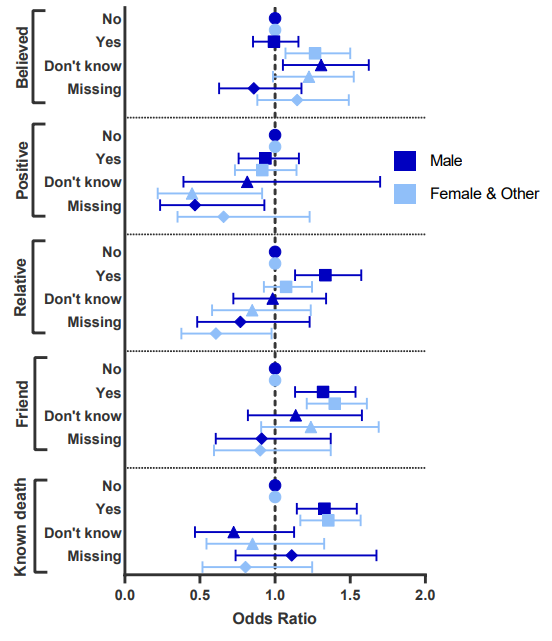 